TENDER NOTICEDepartment of Soil & Environmental SciencesCollege of Agriculture, University of SargodhaHEC funded research project entitled “Wastewater irrigation impacts on soil health, yield and food quality characteristics of selected vegetables under different management strategies” is running in the Department of Soil & Environmental Sciences, College of Agriculture, University of Sargodha which intends to purchase the equipment listed below.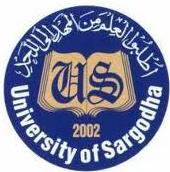 Relevant interested firms registered with Income Tax/GST departments may send their tender, upto 03-10-2018 by 10:30 am. Tenders will be opened on the same day at 12:00 pm in the presence of members of committee in the office undersigned.Terms and Conditions Rates should be quoted including all taxes.5% Scheduled Bank CDR (Refundable) of the estimated cost in the name of Treasurer, University of Sargodha must be attached with tender as bid securityWarranty period and other details of after sale services may also be recorded in tender.Detailed tender documents are available immediately after publication of this notice from the office of undersigned, at the costs mentioned above.Last date for receipts of tenders is 03/10/2018 till 10:30 am & will be opened on the same date at 12:00 pm.Purchase will be made under PPRA rule No. 38 and as amended from time to time.Payment will be made as per rules of University of Sargodha.Dr. Muhammad AshrafPrincipal Investigator / Assistant ProfessorDepartment of Soil & Environmental SciencesCollege of AgricultureUniversity of SargodhaLahore-Khushab bypass road(Near Ludewala Jhaal)Sargodha, 40100Contact #+923336873259E-mail: mashraf_1972@yahoo.com